Publicado en Pamplona el 20/02/2024 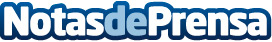 Así son los exitosos cursos online de este guitarrista navarro con más de 100.000 seguidores en YoutubeAitor Ortigosa, más conocido como Aitor Epas Guitar, ofrece a alumnos de todo el mundo cursos online de diferentes temáticas relacionadas con la guitarraDatos de contacto:Ricardo BarquínComunikaze Sdad Microcoop.652778185Nota de prensa publicada en: https://www.notasdeprensa.es/asi-son-los-exitosos-cursos-online-de-este Categorias: Nacional Música Educación Cursos http://www.notasdeprensa.es